社会の要点　日本地理　正誤表教材に次のような誤りがありましたことをお詫びいたします。ご訂正のうえ，お使いください。（本体）p.71　TRY３　地図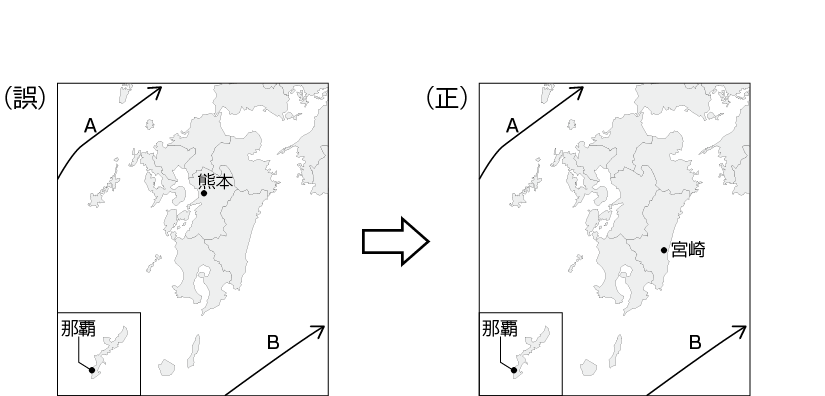 （本体）p.111　下部の空きスペース（p.110「ミニクエスチョン」の解答）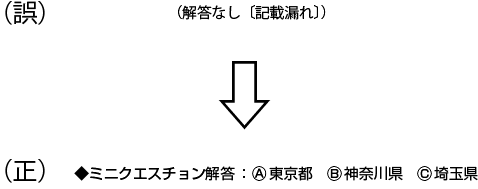 